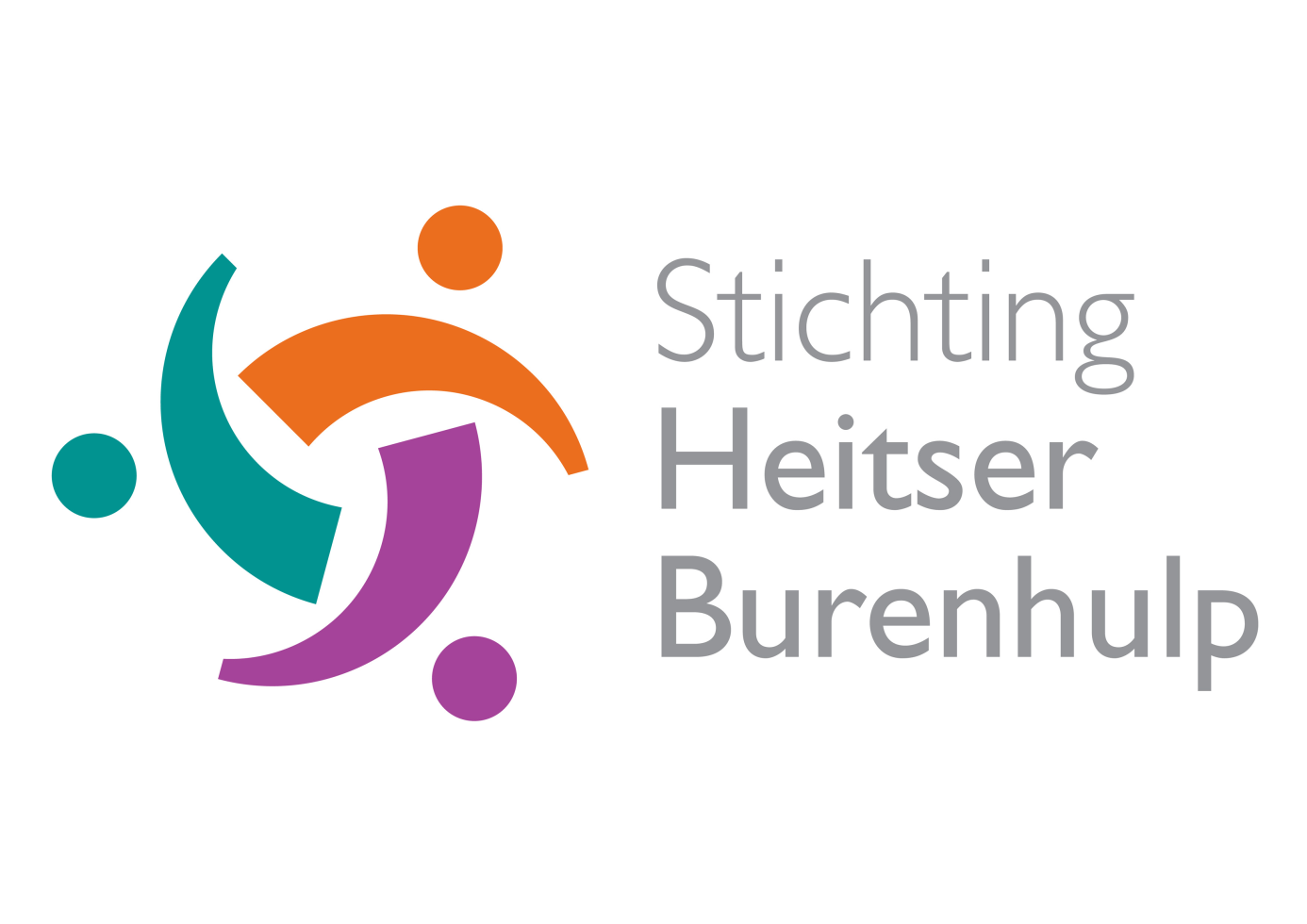 Jaarverslag 2020 Heitser Buren Hulp.InleidingDit is het zesde jaarverslag van de Stichting Heitser Buren Hulp. Deze stichting is opgericht in januari 2015 en heeft tot doel inwoners van Heythuysen, die door omstandigheden verlegen zitten om hulp, te helpen. Heitser Buren Hulp organiseert deze hulp door het inzetten van vrijwilligers en het werven van vrijwilligers.CoronaIn februari 2020 bereikten ons berichten over een besmettelijke ziekte die in China was uitgebroken. Deze ziekte bereikte ons land en veel andere landen na de carnavals vakantie. Inmiddels was er sprake van een pandemie die in maart 2020 zodanig bedreigend werd, dat maatregelen noodzakelijk maakten: handen wassen en 1,5 m afstand houden. Maar deze maatregelen waren onvoldoende om het aantal besmettingen te beperken: een lock-down werd afgekondigd: scholen dicht, horeca dicht, beperken aantal bezoekers verpleeghuizen en het beperken van het aantal mensen dat bij elkaar mocht komen.Voor Heitser Buren Hulp werden de vergaderingen opgeschort. Ook kon de geplande  bespreking in april 2020 met bestuur en contactpersonen niet doorgaan. In de zomermaanden 2020 daalde het aantal besmettingen: het bestuur kwam toen een keer bij elkaar. Iedereen verwachtte dat in de herfst weer meer mogelijk zou zijn. Op 12 oktober ging de geplande bijeenkomst met de contactpersonen en bestuursleden door.Helaas nam in de herfst het aantal besmettingen weer toe. Een vrijwilligersbijeenkomst in de vorm van een ‘koffie-uurtje’ werd afgeblazen. De bestuursleden hebben als bedankje voor hun inzet een  hand beschilderde kunstmok aan de vrijwilligers overhandigd.Op 31 december was het hele land nog steeds in een lock-down, er was geen vuurwerk en alle activiteiten waar mensen samen komen waren niet mogelijk,  alle scholen waren gesloten. Corona was nog altijd niet onder controle.Heitser Buren Hulp verleende nog steeds hulp wanneer er om gevraagd werd maar de contactpersonen en vrijwilligers hebben ook rekening gehouden met de beperkingen door corona. Het aantal mensen dat om hulp vroeg bleef stabiel. Veel mensen werkten thuis en konden waarschijnlijk in hun omgeving hulp verlenen.Corona zal geruime tijd de samenleving beperkingen blijven opleggen. Steeds meer dringt het bewustzijn door dat naast de economische gevolgen ook de gevolgen van het welbevinden van jongeren en ouderen groot zijn.VrijwilligersHet bestuur heeft in 2020 vierenveertig  vrijwilligers die zich willen inzetten op basis van hulpvragen van inwoners van Heythuysen en eigen competenties. De inzet van vrijwilligers na het ontvangen van een hulpvraag wordt gecoördineerd door de contactpersonen. Na de inzet van de vrijwilliger stuurt de contactpersoon een verslag van de inzet naar het bestuur. Deze verslagen worden tijdens de bestuursvergaderingen besproken. In 2020 is elke twee maanden een overzicht gemaakt van de hulpvragen, de reactie van de contactpersonen op deze hulpvragen en de inzet van vrijwilligers.Twee keer heeft het bestuur in 2020 een nieuwsbrief voor de vrijwilligers uitgebracht.In december 2020 heeft het bestuur aan elke vrijwilliger een attentie als dank voor inzet aangeboden .HulpvragenHet aantal hulpvragen vertoont in 2020 een duidelijk stijgende lijn, ondanks het feit dat het absolute totaal iets lager is dan in 2019. Dit komt met name door het wegvallen van alle eetpunten vanaf februari 2020Veel hulpvragen hebben betrekking op vervoer. Daarnaast stijgt het aantal hulpvragen rondom computerproblemen. In de voorlichting over Heitser Buren Hulp wordt de nadruk gelegd op het feit dat alle hulpvragen gesteld kunnen worden door alle inwoners van de kern Heythuysen mits de vragen gericht zijn op tijdelijke niet professionele hulp.  In onderstaand overzicht is weergeven welke hulpvragen er gesteld zijn. De hulpvragen waarvoor geen vrijwilliger is ingezet werden soms te laat ingediend of pasten niet bij de uitgangspunten van Heitser Buren Hulp.OVERZICHT HULPVRAGEN VOOR HEITSER BURENHULP 2020Totaal telling aantal geregistreerde hulpvragen op : 01 januari 2021: 83Vrijwilligers die ingezet worden bij Eetpunt: is niet doorgegaanAfgewezen of ingetrokken hulpvragen: 19ContactpersonenIn 2020 waren de volgende vrijwilligers actief als contactpersoon:Thea VerbeekGerrit HoubenWillemien Hoefnagels Danny CarisHet bestuurIn 2020 was het bestuur als volgt samengesteld:Har  Boonen, voorzitter ( tweede termijn )Wilma Dorscheidt, secretarisCor Voermans, penningmeester Diny Jakobs, lid ( tweede termijn )Ria Stakenborg, lid. Promotieactiviteiten Het bestuur is er zich van bewust dat naamsbekendheid van Heitser Buren Hulp belangrijk is. In de nieuwsbrief werden de vrijwilligers opgeroepen inwoners van Heythuysen te werven voor vrijwilligerswerk. Dit heeft geleid tot twee nieuwe vrijwilligers.Financieel jaarverslag 2020In onderstaand overzicht worden de uitgaven en inkomsten van Heitser Buren Hulp weergegeven. Door de corona maatregelen is de lentelunch niet doorgegaan. Het hiervoor ontvangen bedrag van de gemeente Leudal hoopt het bestuurt in 2021 te besteden aan een nieuwe start van de eetpunten na de corona periode.Heythuysen, 09 februari 2021Bestuur Heitser Buren HulpNummerHulpvraag uitgevoerdAantal1.Vervoer in eigen auto/excursie52.Vervoer/dokter/tandarts/ziekenhuis/therapie223.Boodschappen doen64.Kleine klusjes205.Hond uitlaten6.Koken7.Computer problemen / telefonie / TV178.Houden van gezelschap / informatie verstrekken19.Begeleiden bij wandeling10.Hulp bij administratie211.Tuin onderhoud912.Chauffeur in auto van hulpvrager13.Naai- verstelwerk14.Vervoer met rolstoel1Financiële administratie Heitser Buren HulpFinanciële administratie Heitser Buren HulpFinanciële administratie Heitser Buren HulpFinanciële administratie Heitser Buren HulpFinanciële administratie Heitser Buren HulpFinanciële administratie Heitser Buren HulpFinanciële administratie Heitser Buren HulpFinanciële administratie Heitser Buren HulpFinanciële administratie Heitser Buren HulpNummerDatumDatumBeschrijving transactieCDebet   (-)Credit (+)Credit (+)Saldo1-1-2020SaldoSaldo€ 3.066,60 Bankkosten 01-01-20 t/m 31-12-20Bankkosten 01-01-20 t/m 31-12-20€ 119,39€ 119,39Telefoon kosten 2020Telefoon kosten 2020€ 90,73 € 90,73 Argeweb hosting + domein registratie 1 jaarArgeweb hosting + domein registratie 1 jaar€ 170,30 € 170,30 Bijeenkomst met contactpersonen en bestuurBijeenkomst met contactpersonen en bestuur€ 13,50 € 13,50 52 kunstmokken voor vrijwilligers ( rekening PSW)52 kunstmokken voor vrijwilligers ( rekening PSW)€ 325,00 € 325,00 Toebehoren bij kunstmokken ( rekening Sligro)Toebehoren bij kunstmokken ( rekening Sligro)€ 14,97 € 14,97 Lief en leed (bloemetje)Lief en leed (bloemetje)€ 12,95 € 12,95 Rabo club actie 2020Rabo club actie 2020€ 302,75Subsidie gemeente Leudal project lentelunch 2020Subsidie gemeente Leudal project lentelunch 2020Subsidie gemeente Leudal project lentelunch 2020€ 1250,00 TotaalTotaal€ 746.84 € 746.84 € 1552,75           € 805,91saldo per 31-12-2020saldo per 31-12-2020         € 3872,51